РЕШЕНИЕРассмотрев проект решения о признании утратившими силу отдельных решений Городской Думы Петропавловск-Камчатского городского округа, внесенный Главой Петропавловск-Камчатского городского округа Слыщенко К.Г.,        в соответствии с частью 12 статьи 59 Устава  Петропавловск-Камчатского городского округа, Городская Дума Петропавловск-Камчатского городского округаРЕШИЛА:1. Принять Решение о признании утратившими силу отдельных решений Городской Думы Петропавловск-Камчатского городского округа.2. Направить принятое Решение Главе Петропавловск-Камчатского городского округа для подписания и обнародования. РЕШЕНИЕот 01.09.2015 № 338-ндО признании утратившими силу отдельных решений Городской Думы Петропавловск-Камчатского городского округаПринято Городской Думой Петропавловск-Камчатского городского округа(решение от 26.08.2015 № 796-р)1. Признать утратившими силу:1) Временные правила содержания собак и кошек в Петропавловск-Камчатском городском округе от 24.04.2006 № 18-нд;2) ИЗМЕНЕНИЯ во Временные правила содержания собак и кошек                           в Петропавловск-Камчатском городском округе от 24.04.2006 № 18-нд,                            от 21.06.2006 № 30-нд;3) ИЗМЕНЕНИЯ во Временные правила содержания собак и кошек                           в Петропавловск-Камчатском городском округе от 24.04.2006 № 18-нд,                      от 13.07.2006 № 35-нд;4) ИЗМЕНЕНИЯ во Временные правила содержания собак и кошек                           в Петропавловск-Камчатском городском округе от 24.04.2006 № 18-нд,                          от 26.12.2006 № 81-нд;5) Решение Городской Думы Петропавловск-Камчатского городского округа от 01.06.2011 № 373-нд «О внесении изменений во Временные правила содержания собак и кошек в Петропавловск-Камчатском городском округе от 24.04.2006                 № 18-нд»;6) Порядок отлова безнадзорных собак и кошек на территории Петропавловск-Камчатского городского округа от 24.04.2006 № 19-нд;7) Решение Городской Думы Петропавловск-Камчатского городского округа от 01.06.2011 № 370-нд «О внесении изменений в Порядок отлова безнадзорных собак и кошек на территории Петропавловск-Камчатского городского округа                 от 24.04.2006 № 19-нд»;8) Решение Городской Думы Петропавловск-Камчатского городского округа от 28.02.2012 № 477-нд «О внесении изменений в Порядок отлова безнадзорных собак и кошек на территории Петропавловск-Камчатского городского округа             от 24.04.2006 № 19-нд».2. Настоящее Решение вступает в силу после дня его официального опубликования.Глава Петропавловск-Камчатскогогородского округа                                                                                        К.Г. Слыщенко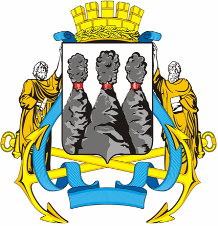 ГОРОДСКАЯ ДУМАПЕТРОПАВЛОВСК-КАМЧАТСКОГО ГОРОДСКОГО ОКРУГАот 26.08.2015 № 796-р35-я сессияг.Петропавловск-КамчатскийО принятии решения о признании утратившими силу отдельных решений Городской Думы Петропавловск-Камчатского городского округаГлава Петропавловск-Камчатского городского округа, исполняющий  полномочия председателя Городской Думы К.Г. СлыщенкоГОРОДСКАЯ ДУМАПЕТРОПАВЛОВСК-КАМЧАТСКОГО ГОРОДСКОГО ОКРУГА